30 ноября в МАДОУ Детский сад №254 прошли утренники посвященные Дню Матери. Воспитанники подготовительных к школе групп поздравляли своих мам с таким важным праздником. Они  читали стихотворения, исполняли песни, загадывали загадки.   По завершению утренника  присутствующим  ребята подарили поделки, сделанные своими руками.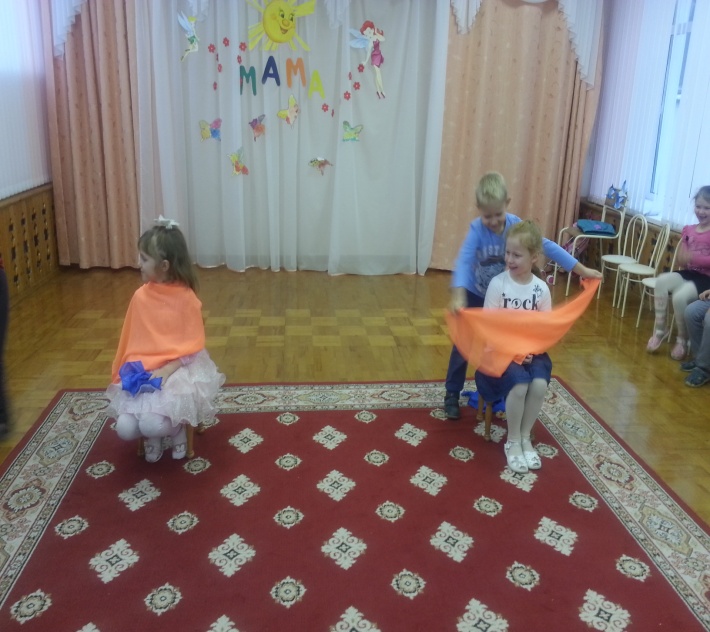 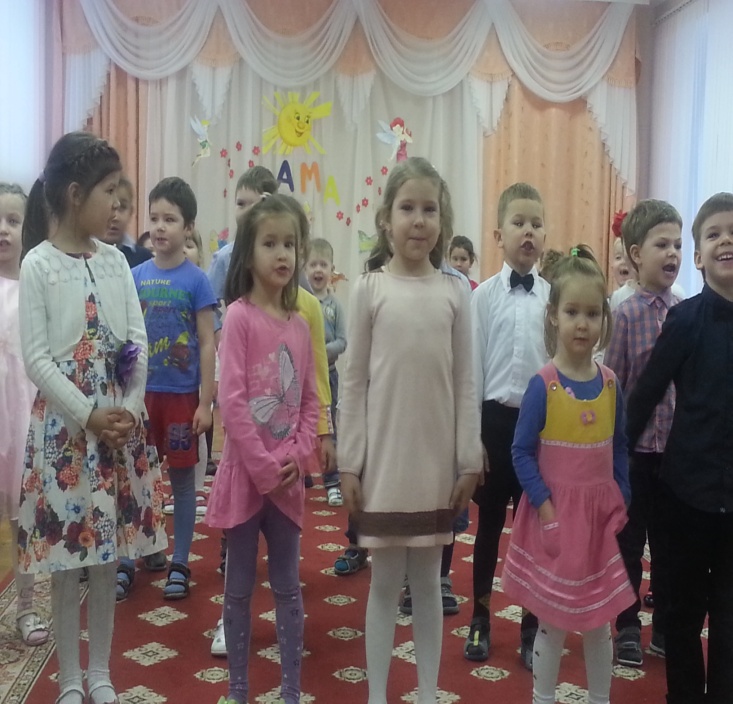 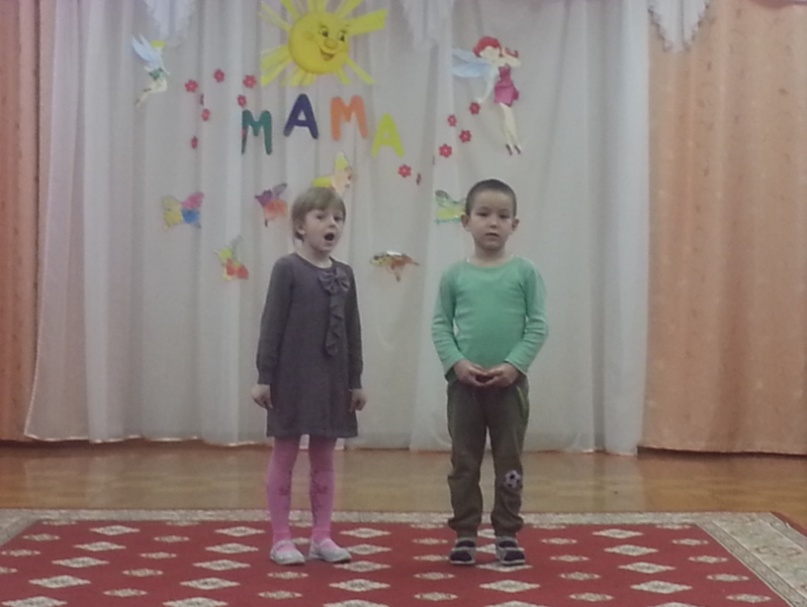 «За то, что делишь радость шутки,
Что ценишь помощь и успех!
Пусть Бог пошлет тебе здоровья, 
Побольше счастья, долгих лет!» Поздравляем всех мам с Праздником! Коллектив МАДОУ.